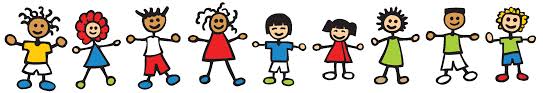 Date  __________________________________Patient #__________9___________________Symptoms/Concerns (include timeframe of symptoms when possible):  Child has been experiencing shortness of breath and nausea for the past 24 hours.___________________________________________________________________Prelimary Exam:  Child seems air hungry and agitated. Has a hard time laying down and prefers to sit bolt upright. ________________________________________________________________________________________________________________________________________________________________________________________________________________________________________Temperature__101.6___Blood Pressure__115/68___Additional Information:  4 months ago the family returned from a trip to Washington state where they camped. No other trips were reported.  The child is home-schooled and therefore doesn’t really contact many other people outside of the family.___________________________________________Other medications/Treatments:  Parents have treated the breathing issues by putting a vaporizer in the child’s room.  They also propped the child up on pillows to sleep. ____________________________________________________________________________________  Nurse: ______________________________________                                       Doctor:____________________________________		Mary Poppins   RN       						Dr. Seymour Payne  MD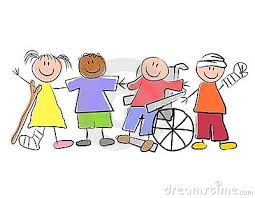 